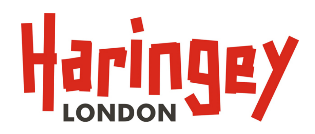 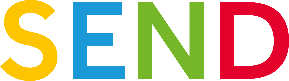 Haringey SEND: action planSection One: Headline Data - start of project (delete non-applicable rows)Section Two: Action Plan Section Three: Progress MonitoringSection Four: Headline data and review – end of project (delete non-applicable rows)Coach:SEND Leader:SEND Leader’s School:  Date: Headline performance data for pupils with SEND Headline performance data for pupils with SEND Headline performance data for pupils with SEND Headline performance data for pupils with SEND Headline performance data for pupils with SEND Headline performance data for pupils with SEND % of pupils with SEND at the school% EHCP (E)% SEN Support (K)% attendance of pupils with SEND% attendance EHCP (E)% attendance SEN Support(K)Number of fixed-term exclusions for pupils with SENDTotal number of days lost to fixed-term exclusions for pupils with SENDNumber of permanent exclusions for pupils with SEND% EHCP% SEN SupportEYFS Good level of development KS1 Phonics screening checkKS2 EHCP SEN SupportRWM Combined(% reaching expected standard)Reading (% reaching expected standard)Writing (% reaching expected standard)Maths (% reaching expected standard)Reading ProgressWriting ProgressMaths ProgressKS4 EHCPSEN SupportProgress 8Attainment 8Focus AreaObjectiveActionStatutory RequirementsAre all statutory requirements in place and owned by all members of the school communityA fully Inclusive setting How inclusive is your setting for students with SENDHigh Quality TeachingDoes classroom teaching enable good outcomes for all learnersIdentifying the Needs of Children and Young PeopleHow well you assess & identify learners with SENDTargeted Support and InterventionHow well do you target support for students with SEND and monitor its impactWorking with learners and familiesHow well you engage your learners & families Working Effectively with additional adultsMaximising impact of support staffProgress Visit 2Objective 1Progress Visit 2Objective 2Progress Visit 2Objective 3Progress Visit 3Objective 1Progress Visit 3Objective 2Progress Visit 3Objective 3Headline performance data for pupils with SEND Headline performance data for pupils with SEND Headline performance data for pupils with SEND Headline performance data for pupils with SEND Headline performance data for pupils with SEND Headline performance data for pupils with SEND % of pupils with SEND at the school% EHCP (E)% SEN Support (K)% attendance of pupils with SEND% attendance EHCP (E)% attendance SEN Support(K)Number of fixed-term exclusions for pupils with SENDTotal number of days lost to fixed-term exclusions for pupils with SENDNumber of permanent exclusions for pupils with SEND% EHCP% SEN SupportEYFS Good level of development KS1 Phonics screening checkKS2 EHCP SEN SupportRWM Combined(% reaching expected standard)Reading (% reaching expected standard)Writing (% reaching expected standard)Maths (% reaching expected standard)Reading ProgressWriting ProgressMaths ProgressKS4 EHCPSEN SupportProgress 8Attainment 8Summary of impact Short paragraph on how the action plan has had an impact on SEND provision.Next StepsShort paragraph on how the school plans to continue improving provision.